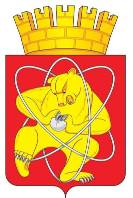 Городской округ «Закрытое административно – территориальное образование  Железногорск Красноярского края»АДМИНИСТРАЦИЯ ЗАТО г. ЖЕЛЕЗНОГОРСКПОСТАНОВЛЕНИЕ      27.06.2022                                      					                 № 1247г. ЖелезногорскОб эксплуатации системы электронного документооборота Правительства Красноярского края и иных органов исполнительной власти Красноярского края «Енисей - СЭД» В целях цифровой трансформации муниципального управления, перехода на электронный документооборот, а также с учетом необходимости оптимизации использования материально-технических средств ПОСТАНОВЛЯЮ:1. С 21.06.2022 по 31.08.2022 приступить к тестовой эксплуатации системы электронного документооборота Правительства Красноярского края и иных органов исполнительной власти Красноярского края «Енисей - СЭД» (далее - ЭДО «Енисей - СЭД»):- в Администрации ЗАТО г. Железногорск в части приема, создания, обработки, хранения и обмена документов, образуемых в документообороте с подведомственными Администрации ЗАТО г. Железногорск коммерческими и некоммерческими организациями, структурными подразделениями, отраслевыми (функциональными) органами, специалистами Администрации ЗАТО 
г. Железногорск в отраслевых сферах деятельности, в соответствии с перечнем номенклатурных номеров (приложение № 1);- в подведомственных Администрации ЗАТО г. Железногорск коммерческих и некоммерческих организациях в части приема, создания, обработки, хранения и обмена документов, образуемых в документообороте с Администрацией ЗАТО г. Железногорск, Правительством Красноярского края и иными органами исполнительной власти Красноярского края, в соответствии с условиями соглашения о взаимодействии.2. Осуществлять работу в ЭДО «Енисей – СЭД в соответствии с Регламентом маршрута движения электронного документооборота (приложение № 2). 3. Отделу информационно-технологического, организационного обеспечения и связи Администрации ЗАТО г. Железногорск (В.А. Архипов):3.1. В срок до 21.06.2022 осуществить подключение к ЭДО «Енисей – СЭД исходя из требуемого уровня доступа, предоставляемого каждому пользователю:- сотрудников структурных подразделений, отраслевых (функциональных) органов, специалистов Администрации ЗАТО г. Железногорск в отраслевых сферах деятельности;- ответственных должностных лиц подведомственных Администрации ЗАТО г. Железногорск коммерческих и некоммерческих организациях, указанных в соглашении о взаимодействии.3.2. Осуществлять техническое сопровождение тестовой эксплуатации ЭДО «Енисей - СЭД».4. Управлению внутреннего контроля Администрации ЗАТО 
г. Железногорск (Е.Н. Панченко):4.1. Осуществлять консультирование пользователей по вопросам организационного сопровождения тестовой эксплуатации ЭДО «Енисей - СЭД».4.2. В срок не позднее 31.08.2022: - провести обучающий семинар для ответственных лиц подведомственных Администрации ЗАТО г. Железногорск коммерческих и некоммерческих организаций, указанных в соглашении о взаимодействии;- подготовить перечень документов, которые принимаются, создаются, обрабатываются и хранятся в Администрации ЗАТО г. Железногорск исключительно в форме электронных документов в системе ЭДО «Енисей - СЭД»;- внести необходимые изменения в инструкцию по делопроизводству Администрации ЗАТО г. Железногорск. 5. Руководителям подведомственных Администрации ЗАТО 
г. Железногорск коммерческих и некоммерческих организациях, заключивших соглашение о взаимодействии:  - не позднее 21.06.2022, приступить к тестовой эксплуатации ЭДО «Енисей - СЭД» и самостоятельно изучить информационные материалы по вопросам функционирования электронного документооборота «Енисей - СЭД», которые расположены по адресу: https://conf.inttrust.ru:8443/dashboard.action;- привести в соответствие номенклатуру дел, внеся дополнительные номенклатурные номера, в соответствии с приложением № 1 к настоящему постановлению.6. С 01.09.2022 в Администрации ЗАТО г. Железногорск и подведомственных Администрации ЗАТО г. Железногорск коммерческих и некоммерческих организациях:- приступить к промышленной эксплуатации ЭДО «Енисей - СЭД»;- отменить отправку документов на бумажном носителе и по электронной почте (за исключением случаев, прямо указанных в документах). 7. Контроль над исполнением настоящего постановления оставляю за собой.8. Настоящее постановление вступает в силу с момента подписания и подлежит официальному опубликованию.Глава ЗАТО г. Железногорск 			          	   			      И.Г. КуксинПриложение № 1к постановлению АдминистрацииЗАТО г. Железногорскот «___»_______2022 № ________ПЕРЕЧЕНЬноменклатурных номеров для приема, создания, обработки, хранения и обмена документов, образуемых в документообороте Администрацией ЗАТО 
г. Железногорск с Правительством Красноярского края и иными органами исполнительности власти Красноярского края, коммерческими и некоммерческими организациями, структурными подразделениями, отраслевых (функциональных) органов, специалистами в отраслевых сферах деятельности Администрации ЗАТО г. Железногорск в ЭДО «Енисей – СЭД» Приложение № 2к постановлению АдминистрацииЗАТО г. Железногорскот «___»_______2022 № ______Регламент маршрута движения организационно-распорядительных документов электронного документооборота в Администрации ЗАТО г. Железногорск с коммерческими и некоммерческими организациями, структурными подразделениями, отраслевых (функциональных) органов, специалистами в отраслевых сферах деятельности Администрации ЗАТО г. Железногорск в системе ЭДО «Енисей - СЭД»Участниками структуры ОИГВ являются:- Администрация ЗАТО г. Железногорск;- Коммерческие и некоммерческие организации ЗАТО Железногорск.Регламент маршрута движения организационно-распорядительных документов в электронном документообороте в Администрации ЗАТО г.Железногорск в части приема, создания, обработки, хранения и обмена документов, образуемых в документообороте с коммерческими и некоммерческими организациями, внутри структурных подразделений, отраслевых (функциональных) органов, специалистов Администрации ЗАТО г.Железногорск отраслевых сферах деятельности в системе ЭДО «Енисей - СЭД» разработан с целью установления единых требований к подготовке, обработке, хранению документов, совершенствованию делопроизводства.В системе ЭДО «Енисей-СЭД» пользователями используется четыре базы документов: «Входящие», «Исходящие», «Внутренние», «Поручения».Прием, регистрацию, контроль, хранение входящей, исходящей, внутренней документации производят специалисты общего отдела Управления внутреннего контроля Администрации ЗАТО г. Железногорск, специалисты ответственные за делопроизводство в структурных подразделениях, отраслевых (функциональных) органах, коммерческие и некоммерческие организации, а также ответственный секретарь Комиссии по делам несовершеннолетних и защите их прав Администрации ЗАТО г. Железногорск, ответственный секретарь Административной комиссии Администрации ЗАТО г. Железногорск (далее – делопроизводитель) в соответствующем модуле согласно документопотоку.Сроки регистрации, передачи и исполнения документов установлены Инструкцией по делопроизводству утвержденной распоряжением от 15.05.2020 г. № 153 пр «Об утверждении Инструкции по делопроизводству в Администрации ЗАТО г. Железногорск».1. Модуль «Входящие документы» (ВхД) предназначен для:- приема, создания, регистрации, движения, контроля исполнения и хранения входящей корреспонденции в системе.Делопроизводитель получает документы:1. Без дублирования на бумажном носителе: - в системе от участников структуры ИОГВ;- на электронную почту от иных участников документооборота.2. На бумажном носителе:- нарочно от иных участников документооборота;- почтой от иных участников документооборота.2. Модуль «Исходящие документы» (модуль ИсхД) предназначен для:- подготовки проектов, согласования ответов на входящие документы, подготовки проектов, согласования новых исходящих документов;- регистрации и хранения всей исходящей корреспонденции организации.3. Модуль «Внутренние документы» (модуль ВнД) предназначен для:- создания проектов внутренних документов, создание исходящих проектов с коммерческими и некоммерческими организациями, их согласования и направления на подпись;- регистрации и хранения документов, созданных и исполняющихся в подразделениях внутри организации (пояснительных записок, служебных записок и т.д.).Регистрация внутреннего документа производится один раз в качестве исходящего с присвоением соответствующего номенклатурного номера.4. Модуль «Поручения» предназначен для:- регистрации и хранения поручений;- исполнения поручений сотрудниками.База данных «Входящие документы»База данных «Исходящие документы»База данных «Внутренние»База данных «Поручения»01. Руководство01-01 Законы и иные НПА в отношении территории (указы, постановления, распоряжения РФ, Заксобрания Красноярского края01-50 Доверенности, выданные Главой ЗАТО г. Железногорск01-61-1 - Глава01-61-2 - резерв01-61-3 - заместитель по социальным вопросам01-61-4 – Первый заместитель по вопросам ЖКХ01-61-5 - резерв01-61-6 - заместитель по безопасностиДокументы (докладные, служебные записки), направляемые в структурные подразделения Главой ЗАТО г. Железногорск и его заместителями01-12 Поручения Главы ЗАТО г.Железногорск и его заместителей структурным подразделениям; документы (справки, докладные, служебные записки, заключения) по их выполнению. 01. Руководство01-02 НПА (указы, постановления), распоряжения администрации Губерантора, Правительства Красноярского края01-51 Переписка с органами местного самоуправления по основным (профильным) направлениям деятельности01-61-1 - Глава01-61-2 - резерв01-61-3 - заместитель по социальным вопросам01-61-4 – Первый заместитель по вопросам ЖКХ01-61-5 - резерв01-61-6 - заместитель по безопасностиДокументы (докладные, служебные записки), направляемые в структурные подразделения Главой ЗАТО г. Железногорск и его заместителями01-12 Поручения Главы ЗАТО г.Железногорск и его заместителей структурным подразделениям; документы (справки, докладные, служебные записки, заключения) по их выполнению. 01. Руководство01-03Нормативные правовые акты (решения, постановления), распоряжения Совета депутатов ЗАТО г. Железногорск01-48 Переписка о выполнении решений, определений, предписаний, актов, заключений проверок, ревизий01-61-1 - Глава01-61-2 - резерв01-61-3 - заместитель по социальным вопросам01-61-4 – Первый заместитель по вопросам ЖКХ01-61-5 - резерв01-61-6 - заместитель по безопасностиДокументы (докладные, служебные записки), направляемые в структурные подразделения Главой ЗАТО г. Железногорск и его заместителями01-12 Поручения Главы ЗАТО г.Железногорск и его заместителей структурным подразделениям; документы (справки, докладные, служебные записки, заключения) по их выполнению. 01. Руководство01-11 Поручения Президента Российской Федерации, Губернатора Красноярского края, Председателя Совета депутатов; документы (обзоры, доклады, расчеты, Надзаключения, справки и др.) по их выполнению01-46 Переписка с иногородними предприятиями, организациями, учреждениями  всех форм собственности по основным (профильным) направлениям деятельности01-61-1 - Глава01-61-2 - резерв01-61-3 - заместитель по социальным вопросам01-61-4 – Первый заместитель по вопросам ЖКХ01-61-5 - резерв01-61-6 - заместитель по безопасностиДокументы (докладные, служебные записки), направляемые в структурные подразделения Главой ЗАТО г. Железногорск и его заместителями01-12 Поручения Главы ЗАТО г.Железногорск и его заместителей структурным подразделениям; документы (справки, докладные, служебные записки, заключения) по их выполнению. 01. Руководство01-17 Протоколы, постановления, решения, документы (справки, доклады, информации, докладные записки, сводки, выписки и др.) к ним заседаний Законодательного Собрания, Администрации Губернатора и Правительства Красноярского края01-41 Переписка с государственными органами Российской Федерации, государственными органами субъектов Российской Федерации и Красноярского края по основным (профильным) направлениям деятельности01-61-1 - Глава01-61-2 - резерв01-61-3 - заместитель по социальным вопросам01-61-4 – Первый заместитель по вопросам ЖКХ01-61-5 - резерв01-61-6 - заместитель по безопасностиДокументы (докладные, служебные записки), направляемые в структурные подразделения Главой ЗАТО г. Железногорск и его заместителями01-12 Поручения Главы ЗАТО г.Железногорск и его заместителей структурным подразделениям; документы (справки, докладные, служебные записки, заключения) по их выполнению. 01. Руководство01-18 Протоколы, постановления, решения, документы (справки, доклады, информации, докладные записки, сводки, выписки и др.) к ним совещаний у Главы ЗАТО г. Железногорск01-44 Переписка с Законодательным Собранием Красноярского края01-61-1 - Глава01-61-2 - резерв01-61-3 - заместитель по социальным вопросам01-61-4 – Первый заместитель по вопросам ЖКХ01-61-5 - резерв01-61-6 - заместитель по безопасностиДокументы (докладные, служебные записки), направляемые в структурные подразделения Главой ЗАТО г. Железногорск и его заместителями01-12 Поручения Главы ЗАТО г.Железногорск и его заместителей структурным подразделениям; документы (справки, докладные, служебные записки, заключения) по их выполнению. 01. Руководство01-24 Переписка с органами местного самоуправления по основным (профильным) направлениям деятельности01-39 Переписка с предприятиями, организациями, учреждениями города всех форм собственности по основным (профильным) направлениям деятельности01-61-1 - Глава01-61-2 - резерв01-61-3 - заместитель по социальным вопросам01-61-4 – Первый заместитель по вопросам ЖКХ01-61-5 - резерв01-61-6 - заместитель по безопасностиДокументы (докладные, служебные записки), направляемые в структурные подразделения Главой ЗАТО г. Железногорск и его заместителями01-12 Поручения Главы ЗАТО г.Железногорск и его заместителей структурным подразделениям; документы (справки, докладные, служебные записки, заключения) по их выполнению. 01. Руководство01-26 Документы (акты, предписания, заключения, представления) проверок Администрации ЗАТО г.Железногорск01-42 Переписка с исполнительными органами государственной власти Российской Федерации, Красноярского края по основным (профильным) направлениям деятельности01-61-1 - Глава01-61-2 - резерв01-61-3 - заместитель по социальным вопросам01-61-4 – Первый заместитель по вопросам ЖКХ01-61-5 - резерв01-61-6 - заместитель по безопасностиДокументы (докладные, служебные записки), направляемые в структурные подразделения Главой ЗАТО г. Железногорск и его заместителями01-12 Поручения Главы ЗАТО г.Железногорск и его заместителей структурным подразделениям; документы (справки, докладные, служебные записки, заключения) по их выполнению. 01. Руководство01-29 Переписка с иногородними предприятиями, организациями, учреждениями всех форм собственности по основным (профильным) направлениям деятельности01-43 Переписка с Советом депутатов ЗАТО г.Железногорск по основным (профильным) направлениям деятельности01-61-1 - Глава01-61-2 - резерв01-61-3 - заместитель по социальным вопросам01-61-4 – Первый заместитель по вопросам ЖКХ01-61-5 - резерв01-61-6 - заместитель по безопасностиДокументы (докладные, служебные записки), направляемые в структурные подразделения Главой ЗАТО г. Железногорск и его заместителями01-12 Поручения Главы ЗАТО г.Железногорск и его заместителей структурным подразделениям; документы (справки, докладные, служебные записки, заключения) по их выполнению. 01. Руководство01-30 Переписка с государственными органами Российской Федерации, государственными органами субъектов Российской Федерации и Красноярского края по основным (профильным) направлениям деятельности01-45 Переписка с муниципальными предприятиями, учреждениями по основным (профильным) направлениям деятельности01-61-1 - Глава01-61-2 - резерв01-61-3 - заместитель по социальным вопросам01-61-4 – Первый заместитель по вопросам ЖКХ01-61-5 - резерв01-61-6 - заместитель по безопасностиДокументы (докладные, служебные записки), направляемые в структурные подразделения Главой ЗАТО г. Железногорск и его заместителями01-12 Поручения Главы ЗАТО г.Железногорск и его заместителей структурным подразделениям; документы (справки, докладные, служебные записки, заключения) по их выполнению. 01. Руководство01-31 Переписка с Законодательным Собранием Красноярского края01-47 Переписка по вопросам правоохранительного порядка, по оперативным правовым вопросам01-61-1 - Глава01-61-2 - резерв01-61-3 - заместитель по социальным вопросам01-61-4 – Первый заместитель по вопросам ЖКХ01-61-5 - резерв01-61-6 - заместитель по безопасностиДокументы (докладные, служебные записки), направляемые в структурные подразделения Главой ЗАТО г. Железногорск и его заместителями01-12 Поручения Главы ЗАТО г.Железногорск и его заместителей структурным подразделениям; документы (справки, докладные, служебные записки, заключения) по их выполнению. 01. Руководство01-32 Переписка с предприятиями, организациями, учреждениями города всех форм собственности по основным (профильным) направлениям деятельности01-49/ДСП Переписка по вопросам, содержащим информацию ограниченного пользования01-61-1 - Глава01-61-2 - резерв01-61-3 - заместитель по социальным вопросам01-61-4 – Первый заместитель по вопросам ЖКХ01-61-5 - резерв01-61-6 - заместитель по безопасностиДокументы (докладные, служебные записки), направляемые в структурные подразделения Главой ЗАТО г. Железногорск и его заместителями01-12 Поручения Главы ЗАТО г.Железногорск и его заместителей структурным подразделениям; документы (справки, докладные, служебные записки, заключения) по их выполнению. 01. Руководство01-33Переписка с исполнительными органами государственной власти Российской Федерации, Правительством Красноярского края, Администрацией Губернатора Красноярского края по основным (профильным) направлениям деятельности-01-61-1 - Глава01-61-2 - резерв01-61-3 - заместитель по социальным вопросам01-61-4 – Первый заместитель по вопросам ЖКХ01-61-5 - резерв01-61-6 - заместитель по безопасностиДокументы (докладные, служебные записки), направляемые в структурные подразделения Главой ЗАТО г. Железногорск и его заместителями01-12 Поручения Главы ЗАТО г.Железногорск и его заместителей структурным подразделениям; документы (справки, докладные, служебные записки, заключения) по их выполнению. 01. Руководство01-34 Переписка с Советом депутатов ЗАТО г.Железногорск по основным (профильным) направлениям деятельности-01-61-1 - Глава01-61-2 - резерв01-61-3 - заместитель по социальным вопросам01-61-4 – Первый заместитель по вопросам ЖКХ01-61-5 - резерв01-61-6 - заместитель по безопасностиДокументы (докладные, служебные записки), направляемые в структурные подразделения Главой ЗАТО г. Железногорск и его заместителями01-12 Поручения Главы ЗАТО г.Железногорск и его заместителей структурным подразделениям; документы (справки, докладные, служебные записки, заключения) по их выполнению. 01. Руководство01-35 Переписка с муниципальными предприятиями, учреждениями по основным (профильным) направлениям-01-61-1 - Глава01-61-2 - резерв01-61-3 - заместитель по социальным вопросам01-61-4 – Первый заместитель по вопросам ЖКХ01-61-5 - резерв01-61-6 - заместитель по безопасностиДокументы (докладные, служебные записки), направляемые в структурные подразделения Главой ЗАТО г. Железногорск и его заместителями01-12 Поручения Главы ЗАТО г.Железногорск и его заместителей структурным подразделениям; документы (справки, докладные, служебные записки, заключения) по их выполнению. 01. Руководство01-36 Переписка по вопросам правоохранительного характера с прокуратурой, отделом внутренних дел-01-61-1 - Глава01-61-2 - резерв01-61-3 - заместитель по социальным вопросам01-61-4 – Первый заместитель по вопросам ЖКХ01-61-5 - резерв01-61-6 - заместитель по безопасностиДокументы (докладные, служебные записки), направляемые в структурные подразделения Главой ЗАТО г. Железногорск и его заместителями01-12 Поручения Главы ЗАТО г.Железногорск и его заместителей структурным подразделениям; документы (справки, докладные, служебные записки, заключения) по их выполнению. 01. Руководство01-37 Переписка по оперативным правовым вопросам с судебными инстанциями-01-61-1 - Глава01-61-2 - резерв01-61-3 - заместитель по социальным вопросам01-61-4 – Первый заместитель по вопросам ЖКХ01-61-5 - резерв01-61-6 - заместитель по безопасностиДокументы (докладные, служебные записки), направляемые в структурные подразделения Главой ЗАТО г. Железногорск и его заместителями01-12 Поручения Главы ЗАТО г.Железногорск и его заместителей структурным подразделениям; документы (справки, докладные, служебные записки, заключения) по их выполнению. 01. Руководство01-38/ДСП Переписка по вопросам, содержащим информацию ограниченного пользования-01-61-1 - Глава01-61-2 - резерв01-61-3 - заместитель по социальным вопросам01-61-4 – Первый заместитель по вопросам ЖКХ01-61-5 - резерв01-61-6 - заместитель по безопасностиДокументы (докладные, служебные записки), направляемые в структурные подразделения Главой ЗАТО г. Железногорск и его заместителями01-12 Поручения Главы ЗАТО г.Железногорск и его заместителей структурным подразделениям; документы (справки, докладные, служебные записки, заключения) по их выполнению. 03. Финансовое управление03Переписка (служебные, докладные, справки, отчеты) со структурными подразделениями, функциональными органами, специалистами и организациями всех форм собственности03Переписка (служебные, докладные, справки, отчеты) со структурными подразделениями, функциональными органами, специалистами и организациями всех форм собственности03Переписка (служебные, докладные, справки, отчеты) со структурными подразделениями, функциональными органами, специалистами и организациями всех форм собственности-05. Отдел общественной безопасности и режима05-12Переписка (служебные, докладные, справки, отчеты) со структурными подразделениями, функциональными органами, специалистами и организациями всех форм собственности05-18 Переписка (служебные, докладные, справки, отчеты) со структурными подразделениями, функциональными органами, специалистами и организациями всех форм собственности.05-18 Переписка (служебные, докладные, справки, отчеты) со структурными подразделениями, функциональными органами, специалистами и организациями всех форм собственности.-06. Управление экономики и планирования06-09Переписка (служебные, докладные, справки, отчеты) со структурными подразделениями, функциональными органами и специалистами.06-10Переписка (служебные, докладные, справки, отчеты) со структурными подразделениями, функциональными органами и специалист06-10Переписка (служебные, докладные, справки, отчеты) со структурными подразделениями, функциональными органами и специалист-07. Управление внутреннего контроляОбщий отделОбщий отделОбщий отдел07. Управление внутреннего контроля07-01-10Переписка с подразделениями Администрации, муниципальными предприятиями, предприятиями всех форм собственности по вопросам ведения07-01-11Переписка с подразделениями Администрации, муниципальными предприятиями, предприятиями всех форм собственности по вопросам ведения07-01-08Переписка (докладные, служебные записки) с руководством по основным (профильным) направлениям деятельности-07. Управление внутреннего контроляРевизионный отделРевизионный отделРевизионный отдел07. Управление внутреннего контроля07-02-02Документы (планы, отчеты, протоколы, акты, справки, докладные записки, переписка) о проведении проверок финансово-хозяйственной деятельности07-02-02Документы (планы, отчеты, протоколы, акты, справки, докладные записки, переписка) о проведении проверок финансово-хозяйственной деятельности07-02-02Документы (планы, отчеты, протоколы, акты, справки, докладные записки, переписка) о проведении проверок финансово-хозяйственной деятельности-07. Управление внутреннего контроля07-02-03Переписка о выполнении предписаний, представлений, предупреждения, предостережения, заключений органов государственного контроля (надзора), органов муниципального контроля07-02-03Переписка о выполнении предписаний, представлений, предупреждения, предостережения, заключений органов государственного контроля (надзора), органов муниципального контроля07-02-03Переписка о выполнении предписаний, представлений, предупреждения, предостережения, заключений органов государственного контроля (надзора), органов муниципального контроля-07. Управление внутреннего контроля07-02-04Переписка с подразделениями Администрации, муниципальными предприятиями, предприятиями всех форм собственности по вопросам ведения07-02-05Переписка с подразделениями Администрации, муниципальными предприятиями, предприятиями всех форм собственности по вопросам ведения07-02-05Переписка с подразделениями Администрации, муниципальными предприятиями, предприятиями всех форм собственности по вопросам ведения-08. Отдел по делам семьи и детства08-28Журнал регистрации входящей  корреспонденции08-29Журнал регистрации исходящей корреспонденции08-29Журнал регистрации исходящей корреспонденции-09. Управление по правовой и кадровой работе09-06Документы (заключения, справки, переписка) по проведению правовой экспертизы документов09-06Документы (заключения, справки, переписка) по проведению правовой экспертизы документов09-06Документы (заключения, справки, переписка) по проведению правовой экспертизы документов-09. Управление по правовой и кадровой работе09-07Документы (исковые заявления, заявления, жалобы, ходатайства и документы к ним, судебные акты, решения третейских судов) по делам, рассматриваемым в судебном порядке, третейскими судами. Мировые соглашения.09-07Документы (исковые заявления, заявления, жалобы, ходатайства и документы к ним, судебные акты, решения третейских судов) по делам, рассматриваемым в судебном порядке, третейскими судами. Мировые соглашения.09-07Документы (исковые заявления, заявления, жалобы, ходатайства и документы к ним, судебные акты, решения третейских судов) по делам, рассматриваемым в судебном порядке, третейскими судами. Мировые соглашения.-09. Управление по правовой и кадровой работе09-08База данных регистрации поступающих документов09-09База данных регистрации отправляемых документов09-09База данных регистрации отправляемых документов-10. Отдел закупок10-07Переписка с руководством, подразделениями Администрации, предприятиями, организациями и учреждениями всех форм собственности, обращения граждан10-06Переписка с руководством, подразделениями Администрации, предприятиями, организациями и учреждениями всех форм собственности, обращения граждан10-06Переписка с руководством, подразделениями Администрации, предприятиями, организациями и учреждениями всех форм собственности, обращения граждан-11. Отдел кадров и муниципальной службы Управления по правовой и кадровой работе11-01-04Переписка по вопросам приема, перевода на другую работу (перемещения), увольнения работников, связанная с применением дисциплинарных взысканий11-01-04Переписка по вопросам приема, перевода на другую работу (перемещения), увольнения работников, связанная с применением дисциплинарных взысканий11-01-04Переписка по вопросам приема, перевода на другую работу (перемещения), увольнения работников, связанная с применением дисциплинарных взысканий-11. Отдел кадров и муниципальной службы Управления по правовой и кадровой работе11-01-06База данных на (бумажной основе) регистрации поступающих и отправляемых документов (Microsoft SGL. Server 2005)11-01-06База данных на (бумажной основе) регистрации поступающих и отправляемых документов (Microsoft SGL. Server 2005)11-01-06База данных на (бумажной основе) регистрации поступающих и отправляемых документов (Microsoft SGL. Server 2005)11. Отдел кадров и муниципальной службы Управления по правовой и кадровой работе11-01-09Документы (доклады, обзоры, служебные записки, справки, сведения, переписка) структурных подразделений по основной деятельности11-01-09Документы (доклады, обзоры, служебные записки, справки, сведения, переписка) структурных подразделений по основной деятельности11-01-09Документы (доклады, обзоры, служебные записки, справки, сведения, переписка) структурных подразделений по основной деятельности-11. Отдел кадров и муниципальной службы Управления по правовой и кадровой работе11-02-12Документы (планы, перечни должностей, списки, отчеты, сведения, переписка) по ведению воинского учета и бронированию граждан, пребывающих в запасе11-02-12Документы (планы, перечни должностей, списки, отчеты, сведения, переписка) по ведению воинского учета и бронированию граждан, пребывающих в запасе11-02-12Документы (планы, перечни должностей, списки, отчеты, сведения, переписка) по ведению воинского учета и бронированию граждан, пребывающих в запасе-11. Отдел кадров и муниципальной службы Управления по правовой и кадровой работе11-03-02Переписка по аттестации, проведению квалификационного экзамена11-03-02Переписка по аттестации, проведению квалификационного экзамена11-03-02Переписка по аттестации, проведению квалификационного экзамена-11. Отдел кадров и муниципальной службы Управления по правовой и кадровой работе11-04-01Документы (справки, информации, докладные записки, отчеты) о повышении квалификации, профессиональной переподготовке работников11-04-01Документы (справки, информации, докладные записки, отчеты) о повышении квалификации, профессиональной переподготовке работников11-04-01Документы (справки, информации, докладные записки, отчеты) о повышении квалификации, профессиональной переподготовке работников-11. Отдел кадров и муниципальной службы Управления по правовой и кадровой работе11-04-02Переписка по повышению квалификации и профессиональной переподготовке работников11-04-02Переписка по повышению квалификации и профессиональной переподготовке работников11-04-02Переписка по повышению квалификации и профессиональной переподготовке работников-11. Отдел кадров и муниципальной службы Управления по правовой и кадровой работе11-05-02Переписка о награждении работников 11-05-02Переписка о награждении работников 11-05-02Переписка о награждении работников -11. Отдел кадров и муниципальной службы Управления по правовой и кадровой работе11-06-02Документы (распоряжения, планы, отчеты, акты, справки, докладные записки, переписка) о проведении проверок соблюдения в подведомственных организациях трудового законодательства и иных нормативных правовых актов, содержащих нормы трудового права11-06-02Документы (распоряжения, планы, отчеты, акты, справки, докладные записки, переписка) о проведении проверок соблюдения в подведомственных организациях трудового законодательства и иных нормативных правовых актов, содержащих нормы трудового права11-06-02Документы (распоряжения, планы, отчеты, акты, справки, докладные записки, переписка) о проведении проверок соблюдения в подведомственных организациях трудового законодательства и иных нормативных правовых актов, содержащих нормы трудового права-11. Отдел кадров и муниципальной службы Управления по правовой и кадровой работе11-06-03Обращения граждан о нарушении трудового законодательства и иных нормативных правовых актов, содержащих нормы трудового права (заявления, жалобы, претензии), переписка по их рассмотрению11-06-03Обращения граждан о нарушении трудового законодательства и иных нормативных правовых актов, содержащих нормы трудового права (заявления, жалобы, претензии), переписка по их рассмотрению11-06-03Обращения граждан о нарушении трудового законодательства и иных нормативных правовых актов, содержащих нормы трудового права (заявления, жалобы, претензии), переписка по их рассмотрению-11. Отдел кадров и муниципальной службы Управления по правовой и кадровой работе11-07-05Документы (заявления, докладные, служебные, объяснительные записки, заключения) комиссии по соблюдению требований к служебному поведению государственных и муниципальных служащих, урегулированию конфликта интересов11-07-05Документы (заявления, докладные, служебные, объяснительные записки, заключения) комиссии по соблюдению требований к служебному поведению государственных и муниципальных служащих, урегулированию конфликта интересов11-07-05Документы (заявления, докладные, служебные, объяснительные записки, заключения) комиссии по соблюдению требований к служебному поведению государственных и муниципальных служащих, урегулированию конфликта интересов-11. Отдел кадров и муниципальной службы Управления по правовой и кадровой работе11-07-06Документы (служебные, объяснительные записки, заключения, протоколы, заявления) о фактах обращения в целях склонения государственных и муниципальных служащих к совершению коррупционных правонарушений11-07-06Документы (служебные, объяснительные записки, заключения, протоколы, заявления) о фактах обращения в целях склонения государственных и муниципальных служащих к совершению коррупционных правонарушений11-07-06Документы (служебные, объяснительные записки, заключения, протоколы, заявления) о фактах обращения в целях склонения государственных и муниципальных служащих к совершению коррупционных правонарушений-11. Отдел кадров и муниципальной службы Управления по правовой и кадровой работе11-07-07Уведомления работодателя работниками:а) о намерении выполнять иную оплачиваемую работу государственными гражданскими и муниципальными служащими;б) о получении подарков в связи с протокольными мероприятиями, служебными командировками и другими официальными мероприятиями, участие в которых связано с исполнением ими служебных (должностных) обязанностей;в) о фактах обращения в целях склонения государственных и муниципальных служащих к совершению коррупционных правонарушений;г) о возникновении личной заинтересованности при исполнении должностных обязанностей, которая приводит или может привести к конфликту интересов11-07-07Уведомления работодателя работниками:а) о намерении выполнять иную оплачиваемую работу государственными гражданскими и муниципальными служащими;б) о получении подарков в связи с протокольными мероприятиями, служебными командировками и другими официальными мероприятиями, участие в которых связано с исполнением ими служебных (должностных) обязанностей;в) о фактах обращения в целях склонения государственных и муниципальных служащих к совершению коррупционных правонарушений;г) о возникновении личной заинтересованности при исполнении должностных обязанностей, которая приводит или может привести к конфликту интересов11-07-07Уведомления работодателя работниками:а) о намерении выполнять иную оплачиваемую работу государственными гражданскими и муниципальными служащими;б) о получении подарков в связи с протокольными мероприятиями, служебными командировками и другими официальными мероприятиями, участие в которых связано с исполнением ими служебных (должностных) обязанностей;в) о фактах обращения в целях склонения государственных и муниципальных служащих к совершению коррупционных правонарушений;г) о возникновении личной заинтересованности при исполнении должностных обязанностей, которая приводит или может привести к конфликту интересов-11. Отдел кадров и муниципальной службы Управления по правовой и кадровой работе11-07-09Переписка по вопросам противодействия коррупции11-07-09Переписка по вопросам противодействия коррупции11-07-09Переписка по вопросам противодействия коррупции-11. Отдел кадров и муниципальной службы Управления по правовой и кадровой работе11-08-02Документы (распоряжения, планы, отчеты, акты, справки, докладные записки, переписка) по проверкам выполнения условий коллективного договора11-08-02Документы (распоряжения, планы, отчеты, акты, справки, докладные записки, переписка) по проверкам выполнения условий коллективного договора11-08-02Документы (распоряжения, планы, отчеты, акты, справки, докладные записки, переписка) по проверкам выполнения условий коллективного договора-11. Отдел кадров и муниципальной службы Управления по правовой и кадровой работе11-09-02Документы (протоколы, планы, отчеты, справки, переписка) работы комиссии по легализации теневой заработной платы во внебюджетном секторе экономики11-09-02Документы (протоколы, планы, отчеты, справки, переписка) работы комиссии по легализации теневой заработной платы во внебюджетном секторе экономики11-09-02Документы (протоколы, планы, отчеты, справки, переписка) работы комиссии по легализации теневой заработной платы во внебюджетном секторе экономики-11. Отдел кадров и муниципальной службы Управления по правовой и кадровой работе11-09-04Документы (протоколы, планы, отчеты, справки, переписка) работы межведомственной рабочей группы по снижению неформальной занятости населения и повышению собираемости страховых взносов во внебюджетные фонды на территории ЗАТО Железногорск11-09-04Документы (протоколы, планы, отчеты, справки, переписка) работы межведомственной рабочей группы по снижению неформальной занятости населения и повышению собираемости страховых взносов во внебюджетные фонды на территории ЗАТО Железногорск11-09-04Документы (протоколы, планы, отчеты, справки, переписка) работы межведомственной рабочей группы по снижению неформальной занятости населения и повышению собираемости страховых взносов во внебюджетные фонды на территории ЗАТО Железногорск-11. Отдел кадров и муниципальной службы Управления по правовой и кадровой работе11-10-01Документы (протоколы, справки, служебные записки, предложения к повестке дня, извещения, приглашения, приглашения, переписка) по подготовке и проведению Трехсторонней комиссии по регулированию социально – трудовых отношений в организациях муниципальной формы собственности ЗАТО Железногорск 11-10-01Документы (протоколы, справки, служебные записки, предложения к повестке дня, извещения, приглашения, приглашения, переписка) по подготовке и проведению Трехсторонней комиссии по регулированию социально – трудовых отношений в организациях муниципальной формы собственности ЗАТО Железногорск 11-10-01Документы (протоколы, справки, служебные записки, предложения к повестке дня, извещения, приглашения, приглашения, переписка) по подготовке и проведению Трехсторонней комиссии по регулированию социально – трудовых отношений в организациях муниципальной формы собственности ЗАТО Железногорск -12. Управление городского хозяйства12-07-01Переписка (докладные, служебные записки) с руководством по основным (профильным) направлениям деятельности, а также с подразделениями Администрации, муниципальными предприятиями и предприятиями всех форм собственности по вопросам ведения12-07-02Переписка (докладные, служебные записки) с руководством по основным (профильным) направлениям деятельности, а также с подразделениями Администрации, муниципальными предприятиями и предприятиями всех форм собственности по вопросам ведения12-07-02Переписка (докладные, служебные записки) с руководством по основным (профильным) направлениям деятельности, а также с подразделениями Администрации, муниципальными предприятиями и предприятиями всех форм собственности по вопросам ведения-13. Отдел информационно-технологического, организационного обеспечения и связи13-04Переписка по основной (профильной) деятельности13-04Переписка по основной (профильной) деятельности13-03Документы (доклады, обзоры, сводки, докладные, служебные записки, справки, сведения) структурных подразделений по основной (профильной) деятельности-13. Отдел информационно-технологического, организационного обеспечения и связи13-17Документы (заявки, переписка) о допуске в служебные помещения в нерабочее время и выходные дни13-17Документы (заявки, переписка) о допуске в служебные помещения в нерабочее время и выходные дни13-17Документы (заявки, переписка) о допуске в служебные помещения в нерабочее время и выходные дни-14. Управление градостроительстваОтдел дежурного генплана и кадастраОтдел дежурного генплана и кадастраОтдел дежурного генплана и кадастра-14. Управление градостроительства14-01Переписка по основной (профильной) деятельности (между Управлением и муниципальными учреждениями, организациями, юридическими и физическими лицами) Переписка (служебные, докладные записки между Управлением и другими структурными подразделениями)14-01Переписка по основной (профильной) деятельности (между Управлением и муниципальными учреждениями, организациями, юридическими и физическими лицами) Переписка (служебные, докладные записки между Управлением и другими структурными подразделениями)14-01Переписка по основной (профильной) деятельности (между Управлением и муниципальными учреждениями, организациями, юридическими и физическими лицами) Переписка (служебные, докладные записки между Управлением и другими структурными подразделениями)-14. Управление градостроительстваОтдел муниципального жилищного фондаОтдел муниципального жилищного фондаОтдел муниципального жилищного фонда-14. Управление градостроительства14-02Переписка по основной (профильной) деятельности (между Управлением и муниципальными учреждениями, организациями, юридическими и физическими лицами) Переписка (служебные, докладные записки между Управлением и другими структурными подразделениями)14-02Переписка по основной (профильной) деятельности (между Управлением и муниципальными учреждениями, организациями, юридическими и физическими лицами) Переписка (служебные, докладные записки между Управлением и другими структурными подразделениями)14-02Переписка по основной (профильной) деятельности (между Управлением и муниципальными учреждениями, организациями, юридическими и физическими лицами) Переписка (служебные, докладные записки между Управлением и другими структурными подразделениями)-15. Отдел общественных связей--15-06Доклады, обзоры, сводки, докладные, служебные записки, справки, сведения отдела по основной (профильной) деятельности-16. Социальный отдел16-06Переписка с подразделениями Администрации, муниципальными предприятиями, предприятиями всех форм собственности по вопросам ведения16-07Переписка с подразделениями Администрации, муниципальными предприятиями, предприятиями всех форм собственности по вопросам16-05Переписка (докладные, служебные записки) с руководством по основным (профильным) направлениям деятельности-17. Главный специалист по взаимодействию  с общественными объединениями и молодежной политике17-13Переписка по основной (профильной) деятельности  17-14Переписка по основной (профильной) деятельности  17-09Переписка (докладные, служебные записки) с руководством, другими подразделениями по основным (профильным) направлениям деятельности-19. Административная комиссия01-28-АК01-28-АК01-28-АК-20. Комитет по управлению муниципальным имуществом20-08Переписка с подведомственными  организациями по основным  направлениям деятельности20-08Переписка с подведомственными  организациями по основным  направлениям деятельности20-08Переписка с подведомственными  организациями по основным  направлениям деятельности-20. Комитет по управлению муниципальным имуществом20-09Переписка по вопросам учета муниципальной собственности20-09Переписка по вопросам учета муниципальной собственности20-09Переписка по вопросам учета муниципальной собственности-20. Комитет по управлению муниципальным имуществом20-10Перечни муниципального имущества муниципальных предприятий, учреждений, организаций, органов местного самоуправления, иных организаций, являющихся юридическими лицами – балансодержателями муниципального имущества20-10Перечни муниципального имущества муниципальных предприятий, учреждений, организаций, органов местного самоуправления, иных организаций, являющихся юридическими лицами – балансодержателями муниципального имущества20-10Перечни муниципального имущества муниципальных предприятий, учреждений, организаций, органов местного самоуправления, иных организаций, являющихся юридическими лицами – балансодержателями муниципального имущества-20. Комитет по управлению муниципальным имуществом20-14Переписка по вопросам уставов, создания, реорганизации и ликвидации муниципальных учреждений, муниципальных предприятий, хозяйственных обществ, некоммерческих организаций20-14Переписка по вопросам уставов, создания, реорганизации и ликвидации муниципальных учреждений, муниципальных предприятий, хозяйственных обществ, некоммерческих организаций20-14Переписка по вопросам уставов, создания, реорганизации и ликвидации муниципальных учреждений, муниципальных предприятий, хозяйственных обществ, некоммерческих организаций-20. Комитет по управлению муниципальным имуществом20-15Переписка по вопросам управления муниципальным имуществом муниципальных учреждений, муниципальных предприятий, хозяйственных обществ, некоммерческих организаций20-15Переписка по вопросам управления муниципальным имуществом муниципальных учреждений, муниципальных предприятий, хозяйственных обществ, некоммерческих организаций20-15Переписка по вопросам управления муниципальным имуществом муниципальных учреждений, муниципальных предприятий, хозяйственных обществ, некоммерческих организаций-20. Комитет по управлению муниципальным имуществом20-16Переписка по основным вопросам муниципальной казны20-16Переписка по основным вопросам муниципальной казны20-16Переписка по основным вопросам муниципальной казны-20. Комитет по управлению муниципальным имуществом20-17Переписка по основным вопросам планов и отчетности с муниципальными предприятиями20-17Переписка по основным вопросам планов и отчетности с муниципальными предприятиями20-17Переписка по основным вопросам планов и отчетности с муниципальными предприятиями-20. Комитет по управлению муниципальным имуществом20-18Переписка по вопросам приватизации муниципального имущества20-18Переписка по вопросам приватизации муниципального имущества20-18Переписка по вопросам приватизации муниципального имущества-20. Комитет по управлению муниципальным имуществом20-19Переписка по вопросам содержания общего имущества20-19Переписка по вопросам содержания общего имущества20-19Переписка по вопросам содержания общего имущества-20. Комитет по управлению муниципальным имуществом20-20Переписка по вопросам постановки на учёт бесхозяйного и выморочного имущества20-20Переписка по вопросам постановки на учёт бесхозяйного и выморочного имущества20-20Переписка по вопросам постановки на учёт бесхозяйного и выморочного имущества-21. Комиссия по делам несовершеннолетних21Переписка по основной (профильной) деятельности21Переписка по основной (профильной) деятельности21Переписка по основной (профильной) деятельности-№ п\пБаза документовОтветственные лица Администрации ЗАТО г.ЖелезногорскОтветственные лица коммерческих и некоммерческих организацийВходящиеДля приема, обработки, подготовки ответов Для приема, обработки, подготовки ответов от имени Главы ЗАТО г.Железногорск, заместителей Главы ЗАТО г. ЖелезногорскИсходящиеДля подготовки писем Для подготовки писем, в том числе от имени Главы ЗАТО г.Железногорск, заместителей Главы ЗАТО г.ЖелезногорскВнутренние Для приема входящих писем, обработки, подготовки ответов в Администрации ЗАТО 
г. Железногорск с  муниципальными организациями по индексу01-35Для приема входящих писем, обработки, подготовки ответов от Администрации ЗАТО г.Железногорск по индексу 01-45Внутренние Для создания исходящих писем по индексу номенклатуры 01-45Для создания исходящих писем по индексу номенклатуры 01-354.ПорученияДля подготовки поручений от имени Главы ЗАТО г. Железногорск по индексу 01-12ТИП ЗАДАЧВ системеот участников структуры ОИГВОт иных участников документооборота(на бумажном носителе)Прием1. Проверить наличие содержания документа и указанных к нему приложений:2. При отсутствии их, документ подлежит отказу в регистрации:- нажать на кнопку «Отказать в регистрации»;- указать в диалоговом окне причину, выбрав ее по классификатору, либо вручнуюОсуществляет в соответствии с Инструкцией по делопроизводствуСозданиеОтправитель является исполнителем документа1. Нажать на кнопку «Создать» в верхней навигационной панели;2. Выбрать пункт «Входящий документ»;3. Проверить на дублирование документов по дате и номеру. Если в модуле уже создан проект документа с совпадающими параметрами, выводится диалоговое окно поиска похожих документов. После просмотра списка похожих документов, можно отменить или продолжить создание нового документа с помощью соответствующих кнопок «Создать документ» или «Отмена».4. Указать реквизиты:- заголовок;- вид документа (по умолчанию либо выбирается по классификатору в ниспадающем окне);- дата регистрации (по умолчанию стоит текущая дата, поменять можно выбором даты из календаря, либо вводом с клавиатуры);- корреспондент (отправитель документа – организация, частное лицо); - автор (информация об авторах документа на стороне организации - отправителя);- номер документа, присвоенный ему организацией - отправителем (заполняется вводом с клавиатуры сразу при создании документа), либо б/н (установить признак «без номера»);- дата документа (заполняется вводом с клавиатуры или выбором из календаря сразу при создании документа, либо б/д - установить признак «без даты»);- адресат (заполняется выбором из справочника организаций либо создается вручную, нажатием на кнопку «+Добавить организацию»; в открывшемся окне диалога заполнить реквизиты организации и нажать на кнопку «Сохранить»; с помощью кнопки «Готово» подтвердить выбор).- место регистрации (заполняется автоматически или выбирается из выпадающего списка);- вид доставки (заполняется выбором из классификатора);- кол-во листов (заполняется вводом с клавиатуры);- кол-во экземпляров (заполняется вводом с клавиатуры);- кол-во приложений (заполняется вводом с клавиатуры);- листов приложения (заполняется вводом с клавиатуры);- комментарий (заполняется вводом с клавиатуры)СвязьДокументы, содержащие информацию о номере ранее исходящего документа, зарегистрированные ранее по данной теме необходимо связать:1. Перейти на вкладку «Связанные»;2. Нажать на кнопку «Добавить»;3. Выбрать из диалогового окна тип документа;4. Выбрать из отображенного списка доступных документов один или несколько необходимыхДокументы, содержащие информацию о номере ранее исходящего документа, зарегистрированные ранее по данной теме необходимо связать:1. Перейти на вкладку «Связанные»;2. Нажать на кнопку «Добавить»;3. Выбрать из диалогового окна тип документа;4. Выбрать из отображенного списка доступных документов один или несколько необходимыхРегистрация1. Нажать кнопку «Регистрация/по счетчику». Документу будет присвоен порядковый номер по счетчику; 2. Нажать кнопку «Изменить номер» в режиме редактирования или чтения документа;3. Проставить вручную в открывшемся окне «Приставка» индекс, соответствующий номенклатурному номеру1. Нажать кнопку «Регистрация/по счетчику». Документу будет присвоен порядковый номер по счетчику; 2. Нажать кнопку «Изменить номер» в режиме редактирования или чтения документа;3. Проставить вручную в открывшемся окне «Приставка» индекс, соответствующий номенклатурному номеруПечать1. Распечатать;2. Поставить штамп (в правом нижнем углу);3. Указать в штампе:- индекс согласно номенклатурному номеру; - дату регистрации; - кол-во листов и приложений1. Поставить штамп (в правом нижнем углу);2. Указать в штампе:- индекс согласно номенклатурному номеру; - дату регистрации; - кол-во листов и приложенийСодержаниеУже содержитПрикрепить скан-копию.На документы с грифом «Для служебного пользования» скан-копия делаетсяКонтроль документаПоступившие документы, содержащие конкретный срок исполнения, ставятся на контроль во время регистрации. Для этого в документе в режиме чтения или редактирования необходимо: 1. Щелкнуть мышкой по серой плашке «Нет контроля»;2. Указать информацию в открывшемся диалоговом окне:- о сроках исполнения - о контролерах из списка сотрудников 3. Нажать кнопку «Сохранить»В документе отобразится указанный срок исполнения и красная плашка «Контроль»Поступившие документы, содержащие конкретный срок исполнения, ставятся на контроль во время регистрации. Для этого в документе в режиме чтения или редактирования необходимо: 1. Щелкнуть мышкой по серой плашке «Нет контроля»;2. Указать информацию в открывшемся диалоговом окне:- о сроках исполнения - о контролерах из списка сотрудников 3. Нажать кнопку «Сохранить»В документе отобразится указанный срок исполнения и красная плашка «Контроль»Передача Главе ЗАТО г.Железногорск, Первому заместителю, заместителям Главы ЗАТО г.Железногорск, руководителям подразделений (функционального органа)Осуществляется в день регистрации в течение дня.Срочных документов - в течение часа с момента регистрацииОсуществляется в день регистрации в течение дня.Срочных документов - в течение часа с момента регистрацииСоздание резолюции1. Открыть документ в режиме чтения или редактирования;2. Перейти во вкладку «Жизненный цикл», раздел «Исполнение»;3. Нажать кнопку «Создать резолюцию»;4. Заполнить в открытой форме-вставке поля резолюции:- текст;- исполнитель (ответственный исполнитель, соисполнитель);- контроль;- срок исполнения при наличии.5. Нажать кнопку «Отправить»1. Открыть документ в режиме чтения или редактирования;2. Перейти во вкладку «Жизненный цикл», раздел «Исполнение»;3. Нажать кнопку «Создать резолюцию»;4. Заполнить в открытой форме-вставке поля резолюции:- текст;- исполнитель (ответственный исполнитель, соисполнитель);- контроль;- срок исполнения при наличии.5. Нажать кнопку «Отправить»Передача исполнителю1. Исполнителям резолюции системой сформируется уведомление.2. Бумажный носитель документа передается ответственному исполнителю. При наличии соисполнителей копии документов не делаются. Соисполнителям подключенным к системе документ считается переданным через резолюцию. Соисполнителям не подключенным к системе - по электронной почте. 3. Документ с грифом «Для служебного пользования» передается через журнал учета движения документов с грифом «Для служебного пользования»1. Исполнителям резолюции системой сформируется уведомление.2. Бумажный носитель документа передается ответственному исполнителю. При наличии соисполнителей копии документов не делаются. Соисполнителям подключенным к системе документ считается переданным через резолюцию. Соисполнителям не подключенным к системе - по электронной почте. 3. Документ с грифом «Для служебного пользования» передается через журнал учета движения документов с грифом «Для служебного пользования»ХранениеВходящий документ на бумажном носителе с визами и приложениями в соответствии с номенклатурой дел подшивается на хранение в дело вместе с документом-ответом в Управлении внутреннего контроля. Для того чтобы отнести электронный документ в дело в системе:1. Зайти во вкладку «Связанные»; 2. Зайти в раздел «Дела»; 3. Нажать кнопку «Добавить документ в дело»;4. Из диалогового окна со списком дел необходимо выбрать нужноеВходящий документ на бумажном носителе с визами и приложениями в соответствии с номенклатурой дел подшивается на хранение в дело вместе с документом-ответом в Управлении внутреннего контроля. Для того чтобы отнести электронный документ в дело в системе:1. Зайти во вкладку «Связанные»; 2. Зайти в раздел «Дела»; 3. Нажать кнопку «Добавить документ в дело»;4. Из диалогового окна со списком дел необходимо выбрать нужноеТИП ЗАДАЧИИСПОЛНИТЕЛЬРУКОВОДИТЕЛЬДЕЛОПРОИЗВОДИТЕЛЬВ системе от участников структуры ИОГВВ системе от участников структуры ИОГВВ системе от участников структуры ИОГВСозданиеПроект ответа на входящий документ:1.1. Создать «Отчет» (исполнение резолюции не требует письма):- зайти в «Жизненный цикл», раздел «Исполнение»;- развернуть форму-вставку;- нажать кнопку «Отчет» под своей фамилией;- заполнить форму (текст отчета, дата исполнения);- нажать кнопку «Отправить».В строке с ФИО исполнителя в поле статуса появится значение «Отчет». 1.2. Создать «Документ-результат» (исполнение резолюции требует письма):- зайти в «Жизненный цикл», раздел «Исполнение»;- развернуть форму-вставку;- нажать кнопку «Документ-результат» под своей фамилией;- в диалоговом меню выбрать существующий документ по ссылке «Выбрать» или новый по ссылке «Создать/Исходящий документ/В ответ на»;- заполнить недостающие реквизиты либо изменить по необходимости в открывшейся регистрационной карточке;- убедиться что в адресате стоит участник с пометкой (СМ:структура ИОГВ).Проект нового документа:2.1. На верхней навигационной панели нажать кнопку «Создать»;2.2. В ниспадающем окне выбрать «Исходящий документ»;2.3. Заполнить реквизиты:- заголовок (в информационном поле указывается заголовок по классификатору либо вводом с клавиатуры);- вид документа (по умолчанию либо выбором по классификатору в ниспадающем окне);- дата документа (заполняется вводом с клавиатуры либо выбором из календаря);- подпись (заполняется выбором из справочника организации из списка сотрудников в ниспадающем окне, подтверждением выбора двойным щелчком мыши либо нажатием кнопки «Готово»);- исполнители (заполняется выбором из справочника организации из списка сотрудников в ниспадающем окне, подтверждением выбора двойным щелчком мыши либо нажатием кнопки «Готово»);- адресаты (заполняется выбором из справочника организации из списка в ниспадающем окне, с подтверждением выбора двойным щелчком мыши либо нажатием кнопки «Готово»);- подразделение отправитель (заполняется по умолчанию);- место регистрации (заполняется автоматически в соответствии с настройками либо редактированием, до регистрации документа, выбором из справочника в списке в ниспадающем окне, с подтверждением выбора двойным щелчком мыши либо нажатием кнопки «Готово»);- кол-во листов заполняется вводом с клавиатуры;- кол-во экземпляров заполняется вводом с клавиатуры;- кол-во приложений заполняется вводом с клавиатуры;- листов приложения заполняется вводом с клавиатуры;-комментарий заполняется вводом с клавиатуры--СодержаниеПрикрепить в «Содержание» «Из файловой системы» проект документа на электронном бланке с соответствующими отметками о месте электронной подписи и месте штампа.--СогласованиеСуществует 2 варианта согласования:1) согласование документа осуществляется только на бумажном носителе: документ после согласования на бумаге загружается в систему и направляется на подпись.2) согласование документа осуществляется в системе:- в проекта исходящего письма в режиме чтения:- нажать кнопку «Отправить/
На согласование»;- заполонить реквизиты листа согласования (комментарии, тип согласования, участников согласования);- нажать кнопку «Начать согласование». После согласования направить на подписание--Подписание1. В проекте исходящего письма с правой стороны поставить отметку «Отправить/на регистрацию после подписания».2. Нажать на кнопку «Отправить/На подпись».В проекте документа отобразится статус «Отправлен на подпись».3. Один экземпляр распечатать на бумажном носителе на соответствующем бланке. И также направляется на подпись.Отозвать с подписи можнодо момента подписания:1. Нажать кнопку «Отозвать с подписи».В проекте документа будет удален статус «Отправлен на подпись»Формируется уведомление о направлении документа на подпись ЭЦП. 1. Нажать кнопку «Подписать».Либо «Отказать в подписи» при наличии замечаний-Регистрация--Формируется уведомление о направлении документа на регистрацию в «Задачи/на регистрацию», в «Исходящие/проекты».1. Регистрация номера по счетчику:- нажать на кнопку «Регистрация/по счетчику»;- в режиме редактирования нажать на кнопку «Изменить номер»;- в окне «Приставка» проставить индекс соответствующий номенклатурному номеру;- на бумажном носителе указать дату регистрации и соответствующий номер.2. Регистрация с присвоением номера вручную:- нажать на кнопку «Регистрация/вручную»; - в диалоговом окне в приставке указать индекс и номер;- нажать кнопку «ОК»;- на бумажном носителе указать дату регистрации и соответствующий номерКонтрольКонтроль за процессом согласования, подписания и регистрации возлагается на исполнителя исходящего письма-Документы, находящиеся на контроле после исполнения снимаются с контроля:1. Нажать на серую плашку «Не исполнен»;2. В открывшемся диалоговом окне установить признак «Полностью исполнен»;3. Проставить дату исполнения; 4. Нажать «ОК».Промежуточный ответ, как и запрос по исполняемому документу, не является основанием для снятия документа с контроля и признания его исполненным.Если документ имеет несколько сроков контроля, по мере исполнения резолюций, возможен перенос срока: 1. В соответствующем документе в режиме редактирования или чтения необходимо щелкнуть мышкой по сроку исполнения;2. В диалоговом окне указать информацию о переносе:- новый срок; - причину переноса; -документ-основание.3. Нажать кнопку «ОК». В документе отобразится новый срок исполнения.Отправка--Получение электронного документа в системе участниками структуры ИОГВ можно отследить в «Жизненном цикле» исходящего документа.Хранение--Для того чтобы отнести электронный документ в дело в системе:1. Зайти во вкладку «Связанные»; 2. Зайти в раздел «Дела»; 3. Нажать кнопку «Добавить документ в дело»;4. Из диалогового окна со списком дел необходимо выбрать нужное.Второй экз. документа на бумажном носителе хранится в деле согласно номенклатурному номеруОт иных участников документооборота(на бумажном носителе)От иных участников документооборота(на бумажном носителе)От иных участников документооборота(на бумажном носителе)СозданиеОсуществляет в соответствии с Инструкцией по делопроизводству в 1 или 2 экз. если строго необходимо на бумажном носителе. Формирует регистрационную карточку в системе:1. На верхней навигационной панели нажать кнопку «Создать»;2. В ниспадающем окне выбрать «Исходящий документ»;3. Заполнить реквизиты:- заголовок (в информационном поле указывается заголовок по классификатору либо вводом с клавиатуры);- вид документа (по умолчанию либо выбором по классификатору в ниспадающем окне);- дата документа (заполняется вводом с клавиатуры либо выбором из календаря);- подпись (заполняется выбором из справочника организации из списка сотрудников в ниспадающем окне, подтверждением выбора двойным щелчком мыши либо нажатием кнопки «Готово»);- исполнители (заполняется выбором из справочника организации из списка сотрудников в ниспадающем окне, подтверждением выбора двойным щелчком мыши либо нажатием кнопки «Готово»);- адресаты (заполняется выбором из справочника организации из списка в ниспадающем окне, с подтверждением выбора двойным щелчком мыши либо нажатием кнопки «Готово»);- подразделение отправитель (заполняется по умолчанию);- место регистрации (заполняется автоматически в соответствии с настройками либо редактированием, до регистрации документа, выбором из справочника в списке в ниспадающем окне, с подтверждением выбора двойным щелчком мыши либо нажатием кнопки «Готово»);- кол-во листов заполняется вводом с клавиатуры;- кол-во экземпляров заполняется вводом с клавиатуры;- кол-во приложений заполняется вводом с клавиатуры;- листов приложения заполняется вводом с клавиатуры;- комментарий заполняется вводом с клавиатурыСвязывание--1. В режиме редактирования перейти на вкладку «Связанные»; 2. Нажать на кнопку «Добавить»; 3. Из диалогового окна выбрать тип документа; 4. Выбрать из отображенного списка доступных документов один или несколько необходимыхРегистрация--1. Регистрация номера по счетчику:- нажать на кнопку «Регистрация/по счетчику»;- в режиме редактирования нажать на кнопку «Изменить номер»;- в окне «Приставка» проставить индекс соответствующий номенклатурному номеру;- на бумажном носителе указать дату регистрации и соответствующий номер.2. Регистрация с присвоением номера вручную:- нажать на кнопку «Регистрация/вручную»; - в диалоговом окне в приставке указать индекс и номер;- нажать кнопку «ОК»Содержание--Прикрепить скан-копиюЗаверение--На навигационной панели нажать кнопку «Заверить».Контроль--Документы, находящиеся на контроле после исполнения снимаются с контроля:1. Нажать на серую плашку «Не исполнен»;2. В открывшемся диалоговом окне установить признак «Полностью исполнен»;3. Проставить дату исполнения; 4. Нажать «ОК».Промежуточный ответ, как и запрос по исполняемому документу, не является основанием для снятия документа с контроля и признания его исполненным.Если документ имеет несколько сроков контроля, по мере исполнения резолюций, возможен перенос срока: 1. В соответствующем документе в режиме редактирования или чтения необходимо щелкнуть мышкой по сроку исполнения;2. В диалоговом окне указать информацию о переносе:- новый срок; - причину переноса; -документ-основание.3. Нажать кнопку «ОК». В документе отобразится новый срок исполненияОтправка--При наличии двух экземпляров на бумажном носителе отправка зарегистрированных документов осуществляется в соответствии с инструкцией по делопроизводству.Хранение--Для того чтобы отнести электронный документ в дело в системе:1. Зайти во вкладку «Связанные»; 2. Зайти в раздел «Дела»; 3. Нажать кнопку «Добавить документ в дело»;4. Из диалогового окна со списком дел необходимо выбрать нужное.Второй экз. документа на бумажном носителе хранится в деле согласно номенклатурному номеруТИП ЗАДАЧИИСПОЛНИТЕЛЬРУКОВОДИТЕЛЬДЕЛОПРОИЗВОДИТЕЛЬСоздание1. На верхней навигационной панели нажать кнопку «Создать»;2. Нажать кнопку «Документы/внутренние»;3. Заполнить реквизиты:- заголовок (в информационном поле указывается заголовок по классификатору либо вводом с клавиатуры);- вид документа (по умолчанию либо выбором по классификатору в ниспадающем окне);- дата документа (заполняется вводом с клавиатуры либо выбором из календаря);- подпись (заполняется выбором из справочника организации из списка сотрудников в ниспадающем окне, подтверждением выбора двойным щелчком мыши либо нажатием кнопки «Готово»);- исполнители (заполняется выбором из справочника организации из списка сотрудников в ниспадающем окне, подтверждением выбора двойным щелчком мыши либо нажатием кнопки «Готово»);- адресаты (заполняется выбором из справочника организации из списка в ниспадающем окне, с подтверждением выбора двойным щелчком мыши либо нажатием кнопки «Готово»);- место регистрации (заполняется автоматически в соответствии с настройками либо редактированием, до регистрации документа, выбором из справочника в списке в ниспадающем окне, с подтверждением выбора двойным щелчком мыши либо нажатием кнопки «Готово»);- кол-во листов заполняется вводом с клавиатуры;- кол-во экземпляров заполняется вводом с клавиатуры;- кол-во приложений заполняется вводом с клавиатуры;- листов приложения заполняется вводом с клавиатуры;- комментарий заполняется вводом с клавиатуры.В проекте письма с правой стороны поставить отметку «Отправить/на регистрацию после подписания» --СодержаниеПрикрепить в «Содержание» «Из файловой системы» проект документа на соответствующем бланке--СогласованиеСуществует 2 варианта согласования:1) согласование документа осуществляется только на бумажном носителе: документ после согласования на бумаге загружается в систему и направляется на подпись.2)согласование документа осуществляется в системе:- в проекте исходящего внутреннего письма в режиме чтения:- нажать кнопку «Отправить/
На согласование»;- заполонить реквизиты листа согласования (комментарии, тип согласования, участников согласования);- нажать кнопку «Начать согласование». После согласования направить на подписание--ПодписаниеФормируется уведомление о подписании проекта документа. Содержание проекта документа станет недоступным для редактирования. Один экземпляр распечатать на бумажном носителе на соответствующем бланке. И также направляется на подпись1. Перейти в представление «Документы/Внутренние/Проекты»;2. Нажать кнопку «Подписать».В проекте документа отобразится статус «Подписано»-Регистрация--Формируются уведомление и задача о поступлении проекта документа на регистрацию.Присвоение номера вручную:1. В представлении «Документы/Внутренние/Проекты»;2. Открыть в режиме чтения или редактирования;3. Нажать на кнопку «Регистрация/Вручную»;4. Указать номер в диалоговом окне (при необходимости индекс соответствующий номенклатуре дел);5. Нажать «ОК»Адресатам сформируется уведомление и задачи.КонтрольКонтроль за процессом согласования, подписания и регистрации возлагается на исполнителя исходящего внутреннего  письмаДо регистрации после подписания документы, содержащие конкретный срок исполнения, ставятся на контроль. Для этого в документе в режиме чтения или редактирования необходимо: 1. Щелкнуть мышкой по серой плашке «Нет контроля»;2. Указать информацию в открывшемся диалоговом окне:- о сроках исполнения - о контролерах из списка сотрудников 3. Нажать кнопку «Сохранить». В документе отобразится указанный срок исполнения и красная плашкаПри регистрации документы, содержащие конкретный срок исполнения, ставятся на контроль. Для этого в документе в режиме чтения или редактирования необходимо: 1. Щелкнуть мышкой по серой плашке «Нет контроля»;2. Указать информацию в открывшемся диалоговом окне:- о сроках исполнения - о контролерах из списка сотрудников 3. Нажать кнопку «Сохранить». В документе отобразится указанный срок исполнения и красная плашка «Контроль»Создание резолюции-1. Открыть документ в режиме чтения или редактирования;2. Перейти во вкладку «Жизненный цикл», раздел «Исполнение»;3. Нажать кнопку «Создать резолюцию»;4. Заполнить в открытой форме-вставке поля резолюции:- текст;- исполнитель (ответственный исполнитель, соисполнитель);- контроль;- срок исполнения при наличии.5. Нажать кнопку «Отправить»1. Открыть документ в режиме чтения или редактирования;2. Перейти во вкладку «Жизненный цикл», раздел «Исполнение»;3. Нажать кнопку «Создать резолюцию»;4. Заполнить в открытой форме-вставке поля резолюции:- текст;- исполнитель (ответственный исполнитель, соисполнитель);- контроль;- срок исполнения при наличии.5. Нажать кнопку «Отправить»Исполнение резолюцииФормируется уведомление.Создается проект ответа на внутренний документ:1.1. Создать «Отчет» (исполнение резолюции не требует письма):- зайти в «Жизненный цикл», раздел «Исполнение»;- развернуть форму-вставку;- нажать кнопку «Отчет» под своей фамилией;- заполнить форму (текст отчета, дата исполнения);- нажать кнопку «Отправить».В строке с ФИО исполнителя в поле статуса появится значение «Отчет». 1.2. Создать «Документ-результат» (исполнение резолюции требует письма):- зайти в «Жизненный цикл», раздел «Исполнение»;- развернуть форму-вставку;- нажать кнопку «Документ-результат» под своей фамилией;- в диалоговом меню выбрать существующий документ по ссылке «Выбрать» или новый по ссылке «Создать/Внутренний документ/В ответ на»;- заполнить недостающие реквизиты либо изменить по необходимости в открывшейся регистрационной карточке--Снятие с контроля--Документы, находящиеся на контроле после исполнения снимаются с контроля:1. Нажать на серую плашку «Не исполнен»;2. В открывшемся диалоговом окне установить признак «Полностью исполнен»;3. Проставить дату исполнения; 4. Нажать «ОК».Промежуточный ответ, как и запрос по исполняемому документу, не является основанием для снятия документа с контроля и признания его исполненным.Если документ имеет несколько сроков контроля, по мере исполнения резолюций, возможен перенос срока: 1. В соответствующем документе в режиме редактирования или чтения необходимо щелкнуть мышкой по сроку исполнения;2. В диалоговом окне указать информацию о переносе:- новый срок; - причину переноса; -документ-основание.3. Нажать кнопку «ОК». В документе отобразится новый срок исполненияХранение--1. Открыть документ в режиме чтения;2. Перейти на вкладку «Связанные», раздел «Дела»;3. Нажать на кнопку «Добавить документ в дело»;4. В диалоговом окне со списком дел выбрать дело;5. Нажать на кнопку «Выбрать».В выбранном деле появляется запись об отнесении к ним документаТИП ЗАДАЧИИСПОЛНИТЕЛЬДЕЛОПРОИЗВОДИТЕЛЬ Создание-1. На верхней навигационной панели нажать на кнопку «Создать»;2. В ниспадающем окне выбрать «Поручение»;3. Заполнить поля поручения:- текст поручения (вручную либо выбором из классификатора);- автор;- дата поручения (заполняется выбором из календаря либо вводом с клавиатуры);- исполнители (заполняется выбором из справочника организации из списка сотрудников в ниспадающем окне, подтверждением выбора двойным щелчком мыши либо нажатием кнопки «Готово»)Содержание-Прикрепляется из «Файловой системы» скан-копия документаРегистрация-Номер по счетчику присваивается автоматически при отправке.Отправка-В режиме редактирования или чтения нажать на кнопку «Отправить»-Поручения, содержащие конкретный срок исполнения, ставятся на контроль.Для этого в документе в режиме чтения или редактирования необходимо: 1. Щелкнуть мышкой по серой плашке «Нет контроля»;2. Указать информацию в открывшемся диалоговом окне:- о сроках исполнения - о контролерах из списка сотрудников 3. Нажать кнопку «Сохранить». В документе отобразится указанный срок исполнения и красная плашка «Контроль»Связь1. При выборе проекта или ранее зарегистрированного документа:1.1. В режиме редактирования во вкладке «Связанные», раздел «Документы» нажать кнопку «Добавить»;1.2. В диалоговом окне выбрать тип документа для связи и необходимый один или несколько документов;1.3. Нажать кнопку «Выбрать»;1.4. Сохранить документ1. При выборе проекта или ранее зарегистрированного документа:1.1. В режиме редактирования во вкладке «Связанные», раздел «Документы» нажать кнопку «Добавить»;1.2. В диалоговом окне выбрать тип документа для связи и необходимый один или несколько документов;1.3. Нажать кнопку «Выбрать»;1.4. Сохранить документСозданиеДля создания документа-ответа:1. В выбранном документе в режиме чтения нажать кнопку «Создать\Ответ»;2. Заполнить поля открывшегося документа;3. Сохранить документ-Обсуждение1. Открыть необходимый документ в режиме чтения;2. Перейти во вкладку «Жизненный цикл», раздел «Исполнение»;3. Развернуть форму-вставку необходимого поручения;4. Нажать на кнопку «Обсуждение»;5. Нажать на кнопку «Создать новое обсуждение».6. В открывшемся диалоговом окне ввести вопрос для обсуждения;7. Напротив строки «Кому» выбрать необходимых пользователей;8. Нажать кнопку «Добавить».Адресатам сформируются уведомления-Создание ответа на обсуждение1. Открыть документ;2. Перейти во вкладку «Обсуждения»;3. В форме-вставке нажать кнопку «Ответить»;4. Ввести текст ответа;5. Нажать кнопку «Добавить».Адресатам сформируется уведомление-Исполнение поручения-1. Открыть поручение в режиме чтения или редактирования;2. Нажать кнопку «Не исполнен»;3. В диалоговом окне установить признак «Полностью исполнен»;4. Указать дату исполнения поручения;5. Нажать кнопку «ОК»Хранение-Для того чтобы отнести электронный документ в дело в системе:1. Зайти во вкладку «Связанные»; 2. Зайти в раздел «Дела»; 3. Нажать кнопку «Добавить документ в дело»;4. Из диалогового окна со списком дел необходимо выбрать нужное.Второй экз. документа на бумажном носителе хранится в деле согласно номенклатурному номеру